Regulamin między klasowego konkursu„Na najpiękniejszy bukiet jesienny”1. Cele konkursu:pobudzenie i rozwijanie wyobraźni i aktywności twórczej uczniów, inspirowanej pięknem  otaczającej przyrody jesienną porąwspółpraca przy wykonywaniu pracyprezentacja prac2. Adresaci konkursu:Konkurs przeznaczony jest dla uczniów Szkoły Podstawowej im. Mieczysława   Romanowskiego w Józefowie.3. Organizator konkursu:Samorząd Uczniowski Szkoły Podstawowej im. Mieczysława   Romanowskiego                      w Józefowie4. Założenia organizacyjne:W konkursie biorą udział klasy I – VI.Każda klasa przygotowuje jedną pracę.Do wykonania bukietu wykorzystujemy naturalne okazy przyrodnicze.Pracę konkursową należy złożyć w terminie do 25 października2016 r. w sali SU.Prace konkursowe będą oceniane w dwóch kategoriach:                        klasy I – III klasy IV – VI 5. Kryteria oceny pracy:zgodność z tematemestetyka wykonanej pracystopień trudności wykonania oryginalność6. Nagrody:     Autorzy prac nagrodzonych otrzymają  nagrody rzeczowe oraz dyplomy.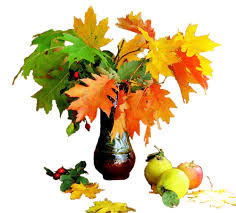 